 Invulling Regiodeal 2de trancheHet Rijk heeft de provincie Limburg een bedrag van € 16 miljoen beschikbaar gesteld om de brede welvaart en gezondheid in Noord-Limburg te bevorderen en versterken en met die middelen onder andere een bijdrage te leveren aan een gezond, ondernemend en veilig Noord-Limburg. Het bedrag van het Rijk is aangevuld door de provincie en de gemeente, ieder met € 8 miljoen tot € 32 miljoen. Het lijkt ons van groot belang dat geïnvesteerd wordt in gezondheid en vitaliteit. Ter besteding van de beschikbaar gestelde bedragen in het kader van de Regiodeal is in de 1ste tranche van het uitvoeringsprogramma een samenwerkingsovereenkomst aangegaan tussen rijk, regionale overheden en de provincie, met partners van de Brightlands Campus Greenport Venlo, met ondernemers en maatschappelijke partners die verenigd zijn in de stichting Gezondste Regio 2025, vijf onderwijsinstellingen, de Veiligheidsregio Noord-Limburg en de veiligheidspartners in het RIEC Limburg.In het voorjaar van 2021 dienen de gemeentebesturen in samenspraak met het provinciaal bestuur tot een invulling te komen van de 2de tranche van het uitvoeringsprogramma in het kader van de Regiodeal. Volgens de SP-fractie in de gemeente Horst aan de Maas kan directe maatschappelijke betrokkenheid van inwoners, bedrijven en maatschappelijke organisaties bijdragen aan een breed draagvlak onder de bevolking, bedrijven en maatschappelijke organisaties in de regio voor een verantwoorde invulling en maatschappelijke legitimiteit van de 2de tranche. Met directe betrokkenheid bij de invulling van de 2de tranche van het uitvoeringsprogramma van de regiodeal kan positieve energie worden geactiveerd onder burgers, bedrijven en maatschappelijke organisaties. De betrokken bestuurders (i.c. de colleges van B&W en GS) informeren hun gemeenteraden over de vastgestelde projecten binnen de Regiodeal. Dat is positief. Maar dat leidt niet per se tot een directe (medebepalende) betrokkenheid bij de invulling van de 2de tranche, terwijl de gemeenteraad niet alleen het hoogste bestuursorgaan is in de gemeente, maar tevens functioneert als de ogen en oren van dat bestuur richting burgers. En maatschappelijke organisaties – of ze nu groot of klein zijn – kunnen belangrijke ideeën ontwikkelen, gebaseerd op hun ervaringen in hun werkveld en zo inzicht hebben in de noden en behoeften van burgers in de regio. Het is daarom van belang dat gemeenteraden en maatschappelijke organisaties rechtsreeks betrokken worden bij de invulling van de 2de tranche. Om die reden leggen wij u de volgende motie voor:Motie vreemd aan de orde van de dagOnderwerp: invulling regiodeal tweede trancheDe raad van de gemeente Horst aan de Maas, in vergadering bijeen op …Overwegende datHet juist in een periode waarin de coronacrisis van invloed is op het alledaagse leven van iedereen, het belangrijk is om te investeren in het toekomstperspectief van bewoners en bedrijven in de regio;De Regiodeal een positief effect kan hebben op het leven van de inwoners, de bedrijven en maatschappelijke organisaties in Noord-Limburg in het algemeen en van de gemeente Horst aan de Maas in het bijzonder.Draagt het college opDe gemeenteraad op korte termijn te informeren over de uitkomsten/resultaten van de 1ste tranche van het uitvoeringsprogramma in het kader van de Regiodeal;Vóór 1 april 2021 in samenspraak met de gemeenteraad een concreet tijdspad voor te leggen aan de gemeenteraad - uitgaande van het tijdpad voor de kadernota - waarbinnen de inventarisatie van mogelijke projecten en besluitvorming over voor te dragen projecten ter invulling van de 2de tranche van het uitvoeringsprogramma van de Regiodeal plaatsvind;In samenspraak met de gemeenteraad maatschappelijke organisaties uit te nodigen om ideeën voor concrete projecten in te dienen en waar nodig toe te lichten, zodat die meegenomen kunnen worden in de inventarisatie van projecten in de hierna bedoelde gemeenteraadsbijeenkomst;In samenspraak met de gemeenteraad op korte termijn – passend in het tijdspad als hiervoor bedoeld - een raadsvergadering te organiseren waarin voorstellen geïnventariseerd worden voor projecten, die ingebracht kunnen worden voor de 2de tranche en vervolgens een raadsvergadering te organiseren waarin vastgesteld wordt welke van die voorstellen concreet voorgedragen worden voor de invulling van die 2de tranche.En gaat over tot de orde van de dag. Sonja van Giersbergen, namens de fractie van de Socialistische PartijIn de gemeente Horst aan de Maas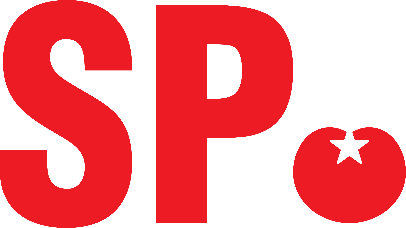 